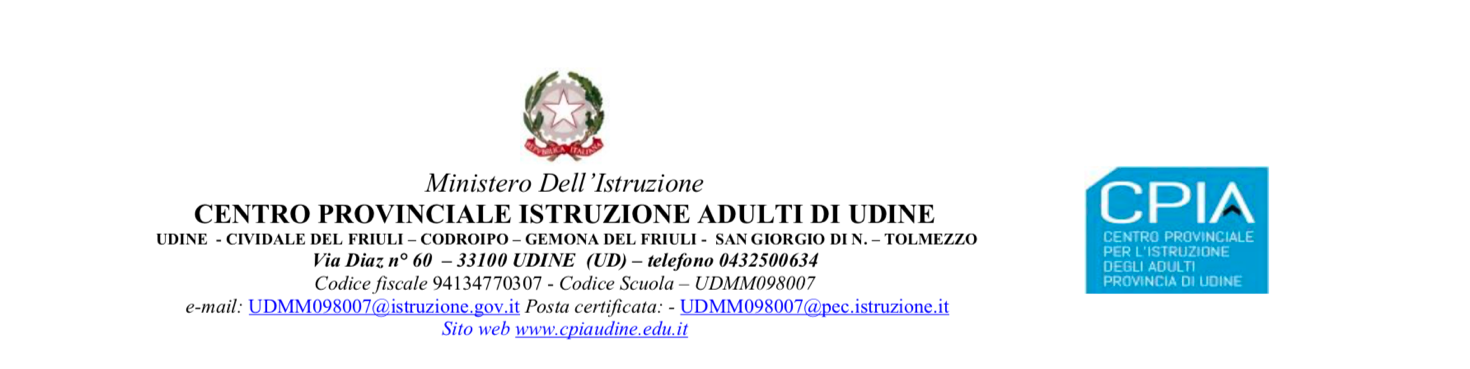 Al Dirigente Scolasticodel CPIA di UdineOGGETTO: Richiesta permesso per partecipazione a concorsi e esami (Art.15 del CCNL stipulato per il quadriennio 2006-2009)ll/la sottoscritto/a ________________________________________________________________________□ docente □ A.T.A. in servizio presso codesta istituzione scolastica con contratto a tempo□ indeterminato  □ determinato         presso la scuola _________________________________________________________________________CHIEDEsulla base della documentazione allegata alla presente, di poter usufruire di permesso □ retribuito  □ non retribuito:il/i giorno/i ________________________dal _____________ al ______________                 Partecipazione a concorsi od esami (max 8 gg. per anno scolastico)Per documentare la richiesta di permesso allega:□ Dichiarazione sostitutiva vedi modello □ Altri documenti:______________________________________________________________________________________________________________________________________Il/La sottoscritto/a dichiara di essere consapevole che la scuola può utilizzare i dati contenuti nella presente autocertificazione esclusivamente nell’ambito e per i fini istituzionali propri della Pubblica Amministrazione (D.L. 30.06.2003 n.196 art.23 – codice privacy)Udine, _________________                                                                                                   Firma del/della richiedente______________________IL DIRIGENTE SCOLASTICO_____________________